В соответствии со ст. 22 Устава Балакиревского сельского поселения Дорогобужского района Смоленской области, пунктом 3 статьи 59 Налогового кодекса Российской Федерации, заслушав и обсудив информацию Администрации Балакиревского сельского поселения Дорогобужского района Смоленской области, рассмотрев решение постоянной депутатской комиссии по бюджету, финансовой и налоговой политике, по вопросам муниципального имущества, Совет депутатов Балакиревского сельского поселения Дорогобужского района Смоленской областиР Е Ш И Л:1. Установить, что безнадежными к взысканию признаются: 1) недоимка и задолженность по пеням и штрафам по земельному налогу и налогу на имущество физических лиц по истечении трех лет с момента вступления в законную силу судебного акта об их взыскании, в отношении которых судебным приставом-исполнителем вынесено постановление об окончании исполнительного производства и о возвращении взыскателю исполнительного документа по основаниям, установленным пунктами 3 и 4 части 1 статьи 46 Федерального закона от 02.10.2007 года №229-ФЗ «Об исполнительном производстве»;2) недоимка и задолженность по пеням и штрафам по земельному налогу и налогу на имущество физических лиц, числящиеся за умершими физическими лицами либо объявленными судом умершими в порядке, установленном гражданским процессуальным законодательством Российской Федерации, по истечении трех лет с даты смерти;3) задолженность по пеням по земельному налогу и налогу на имущество физических лиц, образовавшаяся по состоянию на 1 января 2009, при отсутствии недоимки по указанному налогу;4) наличие недоимки и задолженности по пеням и штрафам по земельному налогу и налогу на имущество физических лиц в сумме, не превышающей 100 рублей, срок взыскания которых в судебном порядке истек;5) наличие недоимки и задолженности по пеням и штрафам у организаций и индивидуальных предпринимателей по отмененным местным налогам, принудительное взыскание которых по исполнительным листам невозможно по основаниям, предусмотренными пунктами 3 и 4 части 1 статьи 46 Федерального закона от 02.10.2007 года №229-ФЗ «Об исполнительном производстве».2. Перечень документов, подтверждающих основания признания безнадежными к взысканию недоимки и задолженности по пеням и штрафам по земельному налогу и налогу на имущество физических лиц, предусмотренные пунктом 1 настоящего решения, утверждаются нормативным правовым актом Администрации Балакиревского сельского поселения Дорогобужского района Смоленской области.3. Настоящее решение вступает в силу со дня его официального опубликования в «Информационном вестнике Балакиревского сельского поселения».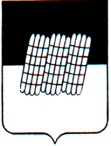 СОВЕТ ДЕПУТАТОВ БАЛАКИРЕВСКОГО СЕЛЬСКОГО ПОСЕЛЕНИЯ ДОРОГОБУЖСКОГО РАЙОНА СМОЛЕНСКОЙ ОБЛАСТИРЕШЕНИЕот 21.10.2013г.                                                                                                                   № 17д. БыковоОб       установлении       дополнительных оснований     признания     безнадежными  к взысканию  недоимки  и задолженности по пеням и штрафам по местным налогамГлава муниципального образования Балакиревское сельское  поселение Дорогобужского района Смоленской области                                                                                                   	                            А.П. Трошин